
Αγωνιστική Συσπείρωση Εκπαιδευτικών (ΑΣΕ) ΔΔΕ Α΄ Αθήνας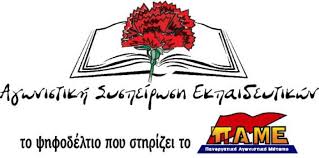 ΑΝΑΚΟΙΝΩΣΗΝα καταβληθούν τα δεδουλευμένα στους εκπαιδευτικούς των Εξεταστικών και των Βαθμολογικών Κέντρων.Η Αγωνιστική Συσπείρωση Εκπαιδευτικών (ΑΣΕ) καταγγέλλει το γεγονός ότι στη ΔΔΕ Α΄ Αθήνας παραμένουν απλήρωτοι οι επιτηρητές των Πανελλαδικών Εξετάσεων, οι Λυκειακές Επιτροπές, καθώς και όλο το προσωπικό των Βαθμολογικών Κέντρων (Επιτροπές, βαθμολογητές και επικουρικό προσωπικό). Αυτό έρχεται σε συνέχεια των προβλημάτων που αντιμετωπίσαμε ως κίνημα, στη διάρκεια των εξετάσεων, στα βαθμολογικά της Α΄ ΔΔΕ Αθήνας, σχετικά με το ποιος αμείβεται και ποιος όχι από τους συναδέλφους που, σε συνθήκες ακραίας πίεσης, μόχθησαν για την ομαλή διεξαγωγή των Πανελλαδικών Εξετάσεων. Η «ανάπτυξη για όλους» της ΝΔ, όπως και η «δίκαιη ανάπτυξη» του ΣΥΡΙΖΑ, φαίνεται πως δε χωράνε τα πενιχρά ποσά με τα οποία αποζημιώνονται οι εκπαιδευτικοί που εμπλέκονται στα Εξεταστικά και τα Βαθμολογικά Κέντρα. Απαιτούμε την άμεση καταβολή των δεδουλευμένων στους συναδέλφους και την ουσιαστική αύξηση των αποζημιώσεων όλων των εργαζομένων για τις Πανελλαδικές Εξετάσεις.Καλούμε τις ΕΛΜΕ της Α΄ ΔΔΕ Αθήνας και την ΟΛΜΕ να παρέμβουν άμεσα για την αντιμετώπιση του προβλήματος.Αθήνα 13/09/2019